Преимущества для участников проекта Для владельца торговой точкиувеличение потока клиентов – рост продажкомиссии и бонусы за проведение операцийзачисление денег на р/сч в режиме 24/7для новых клиентов установление льготной ставки по договору Эквайринга             Доход от суммы операции через терминал для торговой точки:  выдача наличных через терминал – 0,01%     платежи через терминал  – 0,25%              БОНУСЫ   Бонус 7999 руб.- в первый месяц подключения  1500р./мес. за сотрудничество ежемесячно  Бонус за партнерские продажи от 200р./мес.*  Оформление 1 (одного) кредитного продукта 1000 руб.  Оформление 1 (одного) продукта/услуги экосистемы 100 руб.         Экономия на комиссии по эквайрингу          для НОВЫХ партнеров  спец. ставка 1%**Кто может стать партнеромНаселение: от 300 чел*Удаленность от офиса Сбера или банкомата: более 10 км*Упрощенная система налогообложенияДоговор РКО СбербанкаДоговор эквайринга СбераАренда кассы Эвотор 2в1Размещении информационных материалов об оказываемой услугеУстойчивая связь и Интернет сигнал. Условия подключения1.Проверить режим налогообложения  (возможно только для УСН)2.Подключить РКО и Эквайринг ПАО Сбербанк3.Подписать договор  (Банковского платежного агента)4. Получить код ОКВЭД № 6619 (налоговая / личный кабинет on-line)5. Настроить в кассовом ПО чек  в соответствии с 115-ФЗ, 54-ФЗ, 161-ФЗОборудование для реализации проектаЭвотор 7.3                       POS-терминал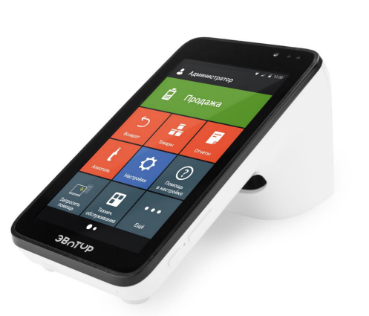 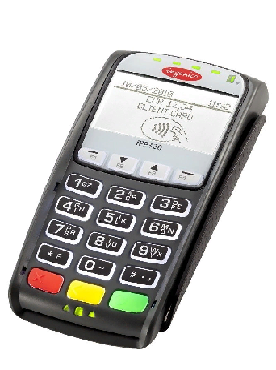 2D-сканер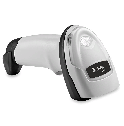 